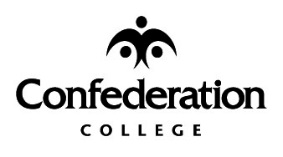 Thunder Bay CampusJoint Health & Safety CommitteeDate:February 24, 2021Thunder Bay CampusJoint Health & Safety CommitteeMeeting #:29Present:M. Dorval, R. Gould, J. Pohjolainen, C. Paci, M. Rozic, A. Veneruzzo, M. Bunn. C.Grenke, L.Prystanski, J.Willcott, T.Post, J.Conrad, J. Kantola, T. WrightGuests:                                                                       Regrets: S. Robinson,M. Dorval, R. Gould, J. Pohjolainen, C. Paci, M. Rozic, A. Veneruzzo, M. Bunn. C.Grenke, L.Prystanski, J.Willcott, T.Post, J.Conrad, J. Kantola, T. WrightGuests:                                                                       Regrets: S. Robinson,Next Meeting:May 2021ItemDescriptionAction ByTime Line1Review and Approval of Agenda – February 24, 2021Add Key Fobs to New BusinessAgenda approved by A.Veneruzzo & J.Willcott2Review & Approval of Minutes November 26, 2020, Meeting #28Minutes approved by C.Paci & C.Grenke3Business Arising3aConstruction Update – M.DorvalMcIntyre building server room will receive an upgrade to the emergency power systemKenora campus will see washroom upgrades and an accessible washroom being addedBiomass system will see a fuel feed upgradeProjects planned for spring and summer 2021 include the Lecture TheatreAddition of a barrier free ramp to stage level, expanding stage, seating upgrades, flooring, lighting, asbestos removal from walls, and an AV upgrade as wellN.E.W will be moving their operation from the Whalen building to Sibley Hall Conference Centre. There will be renovations/upgrades to the conference centre and washrooms completed this summer Re-roofing to be completed in culinary area of Shuniah building3bCOVID-19 – M.RozicNumbers (forms), Fogging, Eating AreasTask Force UpdatePPE – Stores/Cleaning Supplies/SDSSymptoms – Web Form CompletionNumbers Mike believes the City will return to the grey lockdown category again on Friday Feb 26, 2021 due to the sharp increase in cases the past two weeksFogging & Eating AreasFogging machine purchased by the College has arrived and is being used by the cleaners Fogging of common areas takes place weekly Fogging will be completed if an individual is confirmed to have covid and accessed areas of the College Fogging will be taking place in common areas where people are walking throughEating areas have been designated in all campus buildingsMcIntyre eating area is in the atrium near security deskStudent use only, capacity is set at 8 people Staff are to use the staff loungeDisinfectant, instructions are available for users to access when they arrive and before they leaveShuniah Building has several different areas availableAll areas have plastic chairs, distancing requirements and cleaning instructions available to all users No drinks allowed in classrooms or labs Beverages are to be consumed in designated areasMemo was distributed to Dorion building staff & students informing them that beverages/food are not allowed in labs or classrooms Symptoms – Web Completion FormDirect students to use the Web Form Completion as students need to be cleared before attending classThe College has changed door hardware in Shuniah building, giving students the ability to use the space between two doors to wait for the bus.  Once students exit the first doors, they will not be able to get back into the CollegeThe Testing Centre at Sibley Hall was scaling back testing/hours of operation but since cases have risen so sharply, they will be running full hours and days4Standing Items4aHygiene Testing – ACE – Lead Test ResultsResults from Stantec – test at beginning of November – numbers were quite a bit below operating guidelinesCleaning process is working, thanks to Matt & the staff at ACE Regular testing is done every 6 months unless we request more frequentNext test for May 20214bHeath, Safety & Environment UpdateAnnual asbestos inspections – complete & report to come shortly4cTraining UpdateInfectious Disease – Free TrainingJHSC Certification Online TrainingJHSC Certification Training – Robin Gould, John Conrad & Michael Scarcello have attended level one Infectious Disease free training – similar to the training the College provided Good refresher for staff4dExternal InspectionsESA ReportRobin reviewed ESA report, no outstanding defectsNo outstanding items for ACE1 recommendation for LOTW, but no defects4eWorkplace Injuries ReportDefer to next meeting 4fWorkplace Inspections ReportStatus for 2020/2021 yearClosed 98% of work orders15 or so work orders to be dealt with Fire extinguisher monthly inspections are done by security staff or studentsAnnual inspections are doing by contractor from outside the CollegeCheryl5New Business5aH&S Boards, Eye Wash, Extinguishers, etc.Extinguishers being inspected monthly Public Safety students updating H&S boards New H&S manuals will be updated, they are currently on orderNew plumber has been inspecting eye wash stations5bFirst Aid/Bandaid StationsPublic Safety students from EBSM updating first aid and bandaid stations – let Mike know if your area needs to be restocked5cPilot Project - SDSPublic Safety students are building lists for online databaseUpdating all the books with SDS sheetsProcess should be complete by summerAdditional – Fobs & KeysSecurity is short staff and running behind on getting and suppling keys  Installers on site at all campus buildings – adding fob systems on over 50 doors campus wideAdditional 21 cameras being added to higher risk areas 6Next Meeting – May 2021Next meeting will have co-chair announcement 7Adjournment10:52 am 